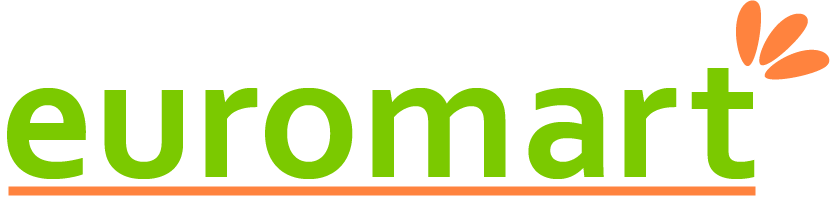 тел.: +421 / 910437843• e-mail: SLOVAKIA@EUROMART.COM • WWW.EUROMART.COMVýmena/ Vrátenie /ReklamáciaPostup vráteniaVyplňte tento formulár a pošlite nám spolu s položkami na uvedenú adresu.Ak vraciate výrobok, musí byť nepoužitý v dobrom obchodnom stave, v pôvodnom obale, s originálnymi nálepkami.Kuriérska služba je na náklady klienta.Vyberte jeden z nasledujúcich spôsobovVýmenaVrátenie peňazí